A tantervet érintő határozatokA SZAK ENGEDÉLYEZÉSE ÉS AKKREDITÁCIÓJAA mechatronikai mérnöki mesterszak létesítését, a képesítési és kimeneti követelményeit a 15/2006. (IV.3.) OM rendelet és a 18/2016. (VIII. 5.) EMMI rendelet határozta meg.A szak indításáról a Pannon Egyetem Szenátusa a 360/2007-2008.(VI.5.) sz. határozatában döntött.A szak indítását a Magyar Akkreditációs Bizottság az MAB/6/IX/1/14. sz. határozatában akkreditáltaPROGRAM LICENCE AND ACCREDITATIONDevelopment and implementation of the curriculum "M. Sc. in Mechatronics" and its fulfillment and output criteria was issued by the 31626-26/2004. and 18/2016. (VIII. 5.) directive of the Minister of Education.Starting the education from.The program was accredited by Hungarian Accreditation Committee (decree number: MAB/6/IX/1/14)A képzés céljaA képzés célja olyan mérnökök képzése, akik a mechatronika szakterületéhez kapcsolódó természettudományos és specifikus műszaki ismeretek birtokában képesek új mechatronikai rendszerek és eszközök tervezésére, mechatronikai rendszerek fejlesztésére és integrálására, a mechatronikai célú kutatási-fejlesztési feladatok ellátására, koordinálására, tanulmányaik PhD képzés keretében való folytatására.The Main Objectives of the MSc ProgramThe aim of the teaching is education of engineers who – having the knowledge of natural sciences and the special one in technical sciences related to mechatronics – are able to plan new mechatronic systems and devices, to fulfil, manage R&D projects of mechatronic aims, to continue their studies in PhD frameworks.A képzés szerkezeteA tantárgyak oktatásának formáit (előadás, gyakorlat, laboratóriumi gyakorlat), féléves tagozódásait, kreditértékét, tárgyfelelősét, felvételének előkövetelményeit a tantárgyi tematikák tartalmazzák, ennek változása tantervváltoztatásnak minősül. A tantervet csak a Kari Tanács jóváhagyásával lehet változtatni.A tantárgyi tematikák tartalmazzák a tananyag tartalmát, vizsgakövetelményeit is. Ennek változtatása a Szakterületi Bizottság jóváhagyásával történik. Az adott tantárgy oktatásában résztvevő személyek kijelölése intézeti/tanszéki hatáskör.Szabadon választható tárgyként a Mérnöki Karon meghirdetett bármely tantárgy felvehető. Más karon, intézményben teljesített krediteket a Tanulmányi- és Vizsgaszabályzatban megadottak szerint kell igazolni. Az egyes tantárgyak félévenkénti felosztását és előkövetelményeit is figyelembe vevő mintatantervet a 2. sz. melléklet tartalmazza.Program StructureThe forms of the subjects (lecture, seminar, laboratory practice), their divisions into terms, value of credits, prerequisites of learning them are included in the syllabus of the given subject, the change of which is qualifies as change of the curriculum. The curriculum can be changed only with the assent of the Governing Committee of the Faculty. The syllabus of each subject includes the subject-matter and the examination requirements as well. It can be changed with the approval of the Committee of the Chemical Engineering Course. Deciding upon people taking part in the education of the given subject fall within the competence of the department. Any subject announced at the Faculty of Engineering can be learned as an optional subject. Credits acquired at other faculties or universities must be justified according to the University Regulations of Studies and Examinations. The model curriculum having regard for the divisions of each subject into terms and their prerequisites can be seen in Appendix 2. The divisions of each module into subjects are shown in the following table.A MODULOK TANTÁRGYI FELOSZTÁSAAz egyes modulok tantárgyi felosztását és a tárgyfelelős oktatási egységeket az alábbi táblázat tartalmazza.COURSES GROUPED INTO MODULESThe table below contains the list of courses, grouped according to modules, and the names of departments that are responsible for each course.Tanulmányi és vizsgakövetelményekEDUCATIONAL AND EXAMINATION REQUIREMENTSSzigorlatok, követelményekA mechatronika mesterszakon szigorlat nincs.Elbocsátásra kerül az a hallgató, aki a következők bármelyikét nem teljesítette:az alapszint kiegészítési követelményeit az első két aktív félév alatt,az első három aktív félév alatt a mintatanterv első félévének kötelező tárgyait, az első négy aktív félév alatt a mintatanterv második félévének kötelező tárgyait.A nappali tagozatos hallgatóknak a tanulmányaik befejezéséig a Testnevelés tantárgyból legalább 2 félévet aláírással igazoltan teljesíteni kell, a levelező tagozatos hallgatók számára ez nem kötelező.Comprehensive examinations requirementsThere is no comprehensive examination at the mechatronic engineering MSc program.The student must be dismissed if he or she did not meet any of the following requirements:fulfil basic level supplement studies within the first two active semesters,the compulsory subjects of the 1st semester must be completed by the end of the 3 actives semesters,the compulsory subject of the 2st semester must be completed by the end of the 4 actives semesters.Full time students must complete at least 2 semesters of Physical Education before the end of their studies. Physical Education is not mandatory for distance learners.SpecializációkA mechatronikai mérnöki mesterszakon három specializáció közül választhatnak a hallgatók, figyelembe véve a specializációra vonatkozó létszámkorlátokat (indítás minimális létszáma, az adott specializációra felvehető maximális hallgatói létszám). Specializációk: Continental járműrendszertechnikai specializáció, Folyamatmérnöki specializáció, valamint Valeo/VSeA járműmechatronikai specializáció.SpecializationsThere are three optional in MSc Level program assuring special studies (The basis of the students’ application and the limitations (minimum students’ number for launching a specialization, maximum admitted students’ number to given special discipline)). Streams: Continental automotive system engineering, Process engineering and Valeo/VSeA automotive mechatronics specialization.Szakmai gyakorlatA szakmai gyakorlat legalább négy hét időtartamot elérő egybefüggő, szakmai gyakorlóhelyen szervezett gyakorlat. A szakmai gyakorlat az oklevél megszerzésének feltétele. A szakmai gyakorlatot a mechatronikához kapcsolható vállalatnál vagy intézménynél kell teljesíteni. A gyakorlat szervezéséért és a szakmai felügyeletért a Gépészmérnöki Intézet felelős.A szakmai gyakorlatot a tavaszi félév utáni nyári szünetekben lehet teljesíteni tetszőleges ütemezésben. A nyári gyakorlat teljesítését követő félévben fel kell venni a Mechatronikai mérnöki mesterszak szakmai gyakorlat (VEMKMEM00X) tárgyat. A gyakorlatról elfogadható szintű írásbeli szakmai beszámolót (munkanaplót) kell készíteni. A szakmai gyakorlatot a tárgy teljesítésével fogadjuk el.Practical TrainingThe duration of practical training is at least 4 consecutive weeks and it must be completed at a professional workplace and is required for obtaining a degree. Department of Mechanical Engineering is responsible for the organization and supervision of the practical training.The practical training is scheduled during summer breaks following the spring semester at the student’s discretion. A technical report on the training must be submitted and the student should register for the Mechatronical Engineering MSc Field Practice (VEMKMEM00X) subject. The students must submit an acceptable level technical report about his activities.A diplomafeladat követelményeiA diplomamunka olyan feladat, amelynek elvégzése során a hallgató bizonyítja, hogy képes:egy adott szakterületen önálló szakirodalmazásra,a szakirodalomban leírt eredmények dokumentálására, elemzésére és értékelésére, a tanulmányai és a szakirodalomban megszerzett ismeretanyag birtokábanönálló kutatási tevékenység elvégzésére és/vagykreativitást és mérnöki szemléletet együttesen megkövetelő feladat önálló elvégzésére,a szakirodalmi és saját kutatási tapasztalatok alapján tanulmányaira támaszkodva értékelő tanulmány készítésére, megvédésére.A feladat kiírásának és készítésének követelményeit a „A diplomamunka készítés szabályai a mechatronikai mérnöki mesterszakon” szabályzat tartalmazza.Requirements of the MSc Thesis WorkThe diploma work (thesis) is the project while student certifies his or her ability inindependent literature research on a given special field;documentation, analysis and evaluation of reviewed hits in special literature;individual research and/or performing project requiring both creativity and engineering approach;writing and defending evaluation study on the basis of experiences from special literature and own researches.A végbizonyítvány kiadásának és a záróvizsgára bocsátás feltételeA végbizonyítvány (abszolutórium) kiadásának feltételei:a kötelező, kötelezően választható és szabadon választható tárgyakból legalább 120 kredit teljesítése a tantervi szabályok szerint,a szakmai gyakorlat teljesítése.A záróvizsgára bocsáthatóság feltétele:a végbizonyítvány megléte és a diplomadolgozat megadott határidőre való beadása és elfogadása.Requirements for the pre-degree certificate and taking the final examinationRequirements for the pre-degree certificate:to complete at least 120 credits from compulsory, optional and facultative subjects,to complete the practical training.Requirements for taking the final examination:pre-degree certificate and to complete and submit diploma work (thesis).A záróvizsga követelményei, az oklevél minősítéseA záróvizsga elsősorban a kompetencia és kimeneti követelményekben megfogalmazott komplex ismeretek meglétének felmérése. Záróvizsga tárgyakA Continental járműrendszertechnikai specializáción:Mechatronikai rendszerek ()JárműdinamikaIrányítástechnika I., Irányítástechnika II. - Biztonságkritikus rendszerekTeljesítményelektronika és mikroprocesszoros hajtásokJárműelektronikai rendszerek ()Autóipari beágyazott rendszerekJárműelektronikaAutóipari kommunikációs rendszerekFolyamatmérnöki specializáción:Mechatronikai rendszerek ()Szerkezetek dinamikájaIrányítástechnika I., Irányítástechnika II. - Biztonságkritikus rendszerekTeljesítményelektronika és mikroprocesszoros hajtásokFolyamatmérnöki ismeretek ()Folyamatmérnöki eszközökKorszerű folyamatirányítási technikákA Valeo/VSeA járműmechatronikai specializáción:Mechatronikai rendszerek ()JárműdinamikaIrányítástechnika I., Irányítástechnika II. - Biztonságkritikus rendszerekTeljesítményelektronika és mikroprocesszoros hajtásokVillamos és hibrid járművek ()Villamos és hibrid járművek I.Villamos és hibrid járművek II.A záróvizsga eredményének kiszámításaA záróvizsga eredménye () a diplomadolgozatra és a záróvizsga tárgyakra kapott érdemjegyek átlaga:ahol:	: 		a záróvizsga eredménye,	: 		a diplomadolgozatra kapott érdemjegy,	, : 	a záróvizsga tantárgyakra kapott érdemjegyek.Nem minősíthető az oklevél, ha bármelyik záróvizsga tantárgy (, ) eredménye vagy a diplomadolgozatra kapott érdemjegy () elégtelen.Az oklevél minősítéseAz oklevél minősítése () a záróvizsga eredménye () alapján történik:Requirements for taking the final examination, qualification of the degreeThe final examination is primarily an assessment of competency and existence of complex knowledge summarized in the output requirements. Final exam covers the defense of diploma work (thesis), exams in special discipline knowledge.Final examination subjectsAutomotive System Engineering stream:Mechatronic systems ()Vehicle dynamicsControl Theory, Control Theory II. - Diagnostics and Safety critical systemsPower Electronics and Microprocessor-based Electric DrivesAutomotive mechatronic systems ()Automotive embedded systemsVehicle electronicsAutomotive communication systemsProcess engineering stream:Mechatronic systems ()Structural dynamicsControl Theory I, Control Theory II. - Diagnostics and Safety critical systemsPower Electronics and Microprocessor-based Electric DrivesProcess engineering ()Process engineering toolsModern process control techniquesValeo/VSeA automotive mechatronics specialisation stream:Mechatronic systems ()Vehicle dynamicsControl Theory, Control Theory II. - Diagnostics and Safety critical systemsPower Electronics and Microprocessor-based Electric DrivesElectric and hybrid vehicles ()Electric and hybrid vehicles I.Electric and hybrid vehicles II.Evaluation of the final examinationMethod for calculating the result of the final examination ():where:	: 		result of the final examination,	: 		thesis grade,	, : 	results of the final examination subjects. The degree cannot be awarded if the result of any of the above parts is less than satisfactory.Degree qualificationThe qualification of the degree () is based on the result of the final examination ():Oklevél kiadásának követelményeA mesterfokozat megszerzéséhez bármely olyan élő idegen nyelvből, amelyen az adott szakmának tudományos szakirodalma van, államilag elismert, középfokú (B2) komplex típusú nyelvvizsga vagy azzal egyenértékű érettségi bizonyítvány vagy oklevél szükséges.REQUIREMENTS OF GRANTING THE MSc DEGREECertifying the fulfillment of a state recognized examination at least at medium level type B2, or an equivalent diploma one from any living foreign languages which is suitable to read scientific papers.Az elsajátítandó szakmai kompetenciákA mesterfokozat birtokában a mechatronikai mérnökök – a specializációkat is figyelembe véve – szakmai kompetenciái: a szakmához kötött elméleti és gyakorlati ismeretek, mérési készség és ezek laboratóriumi szintű használata,a mechatronika területén az ismeretek rendszerezett megértése és elsajátítása,vezetői ismeretek,alkalmazói szint feletti ismeretek a számítógépes kommunikációban és elemzésben,a környezetvédelem, a minőségügy, a fogyasztóvédelem, a termékfelelősség, a munkahelyi egészség és biztonság, a műszaki és gazdasági jogi szabályozás, valamint a mérnöketika alapvető ismeretei,a kutatáshoz vagy tudományos munkához szükséges, széles körben alkalmazható problémamegoldó technikák ismerete, magyar és idegen nyelvű publikációs készség.TudáselemekT1: Összefüggéseiben ismeri és alkalmazza a mechatronikai mérnöki szakmához kötött természettudományos és műszaki elméleti ismereteket és ok-okozati összefüggéseket.T2: Elsajátította az elméletileg megalapozott, rendszerszemléletű, gyakorlatorientált mérnöki gondolkodásmódot.T3: Ismeri a mechatronikai területen alkalmazott gépészeti és villamos szerkezeti anyagok fontosabb tulajdonságait, alkalmazási területeit.T4: Ismeri a hazai és nemzetközi szabványokat, előírásokat, azokat munkája során alkalmazza, ezt munkatársaitól is megköveteli.T5: Rendelkezik a mechatronikai területhez kapcsolódó gépészeti és villamos méréstechnikai, valamint matematikailag és informatikailag megalapozott méréselméleti ismeretekkel.T6: Ismeri a szakterületéhez kapcsolódó információs és kommunikációs technológiákat.T7: Ismeri az integrált gépészeti, elektrotechnikai és irányítástechnikai rendszerek matematikai modellezésének és számítógépes szimulációjának eszközeit és módszereit a mechatronika különböző területein.T8: Elméleti és gyakorlati felkészültsége, módszertani és gyakorlati ismeretei alapján ért a gépészetet az elektronikával, elektrotechnikával és számítógépes irányítással szinergikusan integrált berendezések, folyamatok és rendszerek tervezéséhez, gyártásához, modellezéséhez, üzemeltetéséhez és irányításához.T9: Ismeri a műszaki dokumentáció készítésének szabályait és eszközeit.T10: Ismeri a vezetéshez kapcsolódó szervezési eszközöket és módszereket, a szakmagyakorláshoz szükséges jogszabályokat.T11: Elméleti és gyakorlati felkészültség, módszertani és gyakorlati ismeretek a gépészetet az elektronikával, elektrotechnikával és számítógépes irányítással szinergikusan integrált berendezések, folyamatok és rendszerek tervezéséhez, gyártásához, modellezéséhez, üzemeltetéséhez és irányításához.A választott specializációtól függően egy vagy néhány tématerület ismerete az alábbi szakterületek közül:T12: Átfogó ismeretekkel rendelkezik a robottechnika és az adaptív mechatronikai berendezések terén.T13: Ismeri az intelligens beágyazott rendszereket, rendelkezik a tervezésükhöz alkalmas ismeretekkel.T14: Ismeri a teljesítményelektronikai és mozgásszabályozási rendszereket, a mechatronikai berendezések energiaellátásának módszereit, eszközeit.T15: Ismeri az optomechatronikai rendszereket, azok tervezési, fejlesztési elveit, üzemeltetési, karbantartási módszereit.T16: Ismeri a biomechatronikai rendszereket, azok tervezési, fejlesztési elveit, üzemeltetési, karbantartási módszereit.T17: Ismeri a járműmechatronikai rendszereket, azok tervezési, fejlesztési elveit, üzemeltetési, karbantartási módszereit.T18: Ismeri az épületmechatronikai rendszereket, azok tervezési, fejlesztési elveit, üzemeltetési, karbantartási módszereit.T19: Ismeri a gyártórendszerek-automatizálása, és a robotizálás módszereit, fejlesztési elveit, üzemeltetési, karbantartási módszereit.T20: Ismeri az agro-mechatronika módszereit, fejlesztési elveit, üzemeltetési, karbantartási módszereit.KépességekK1: Képes a mechatronikai területen alkalmazott anyagok laboratóriumi vizsgálatára, a vizsgálati eredmények statisztikai kiértékelésére, dokumentálására, és a kísérleti és elméleti eredmények összevetésére.K2: Képes a mechatronikai rendszerek és folyamatok üzemeltetése során gyűjtött információk feldolgozására és rendszerezésére, különböző módon történő elemzésére, elméleti és gyakorlati következtetések levonására.K3: Képes rendszerszemléletű, folyamatorientált, elméletileg megalapozott gondolkodásmód alapján komplex mechatronikai rendszerek globális tervezésére.K4: Képes átfogó elméleti ismereteit a gyakorlatban is alkalmazni a gépészetet az elektronikával, az elektrotechnikával és a számítógépes irányítással szinergikusan integráló berendezések, folyamatok és rendszerek területén.K5: Képes összetett rendszerek mechatronikai tervezése során felmerülő nem szokványos problémák megoldásához az elméleti ismereteit önállóan bővíteni és az új elméletet a probléma gyakorlati megoldásában alkalmazni.K6: Képes eredeti ötletekkel gazdagítani a szakterület tudásbázisát.K7: Képes a műszaki-, gazdasági-, környezeti- és humánerőforrások felhasználásának komplex tervezésére, menedzselésére.K8: Képes a mechatronikai rendszerek és folyamatok tervezésében, szervezésében és működtetésében használatos eljárások és információs technológiák elméleti modelljének kidolgozására és továbbfejlesztésére.K9: Képes a mechatronikai rendszerek, technológiák és folyamatok minőségbiztosítására, méréstechnikai és folyamatszabályozási feladatok elméleti megfogalmazására és gyakorlati megoldására.K10: Képes a mechatronika területén felmerülő legújabb kutatási eredmények áttekintésére és megértésére, amelyeket a munkájában alkalmaz.K11: Együttműködési képességet alakít ki a villamosmérnöki, gépészmérnöki, informatikai és élettudományi szakterületek specialistáival.K12: Képes a kreatív problémakezelésre és az összetett feladatok rugalmas megoldására, továbbá az élethosszig tartó tanulásra és elkötelezett a sokszínűség és az értékalapúság mellett.K13: Felkészült, hogy szakterületén, anyanyelvén és legalább egy idegen nyelven publikációs, prezentációs tevékenységet és tárgyalásokat folytasson.K14: Elkötelezett az egészség-, és biztonságkultúra, valamint az egészségfejlesztés iránt.PROFESSIONAL COMPETENCE TO BE ATTAINEDIn the possession of the master degree, the mechatronic engineers – taking into account the specializations – have the following professional competences:theoretical and practical knowledge related to mechatronics, measurement skills and their application in a laboratory environment,systematic understanding and synthetizing the knowledge in the area of mechatronicsmanagement skills,high level usage of information technologies,knowledge on environmental protection, quality assurance, consumer protection, product responsibility, workplace safety and security, technical and economical by-laws and engineering ethics,knowledge on widely applicable problem solving technics in research and development, publication skills in native and foreign languages.Knowledge elementsT1: The students possess a comprehensive knowledge of and are able to apply the science and technologies, as well as casual relationships, related to mechatronic engineering.T2: The students mastered the theoretically founded, system and practice oriented engineer mentality.T3: The students know the important properties and applications of mechanical and electrical constructional materials used in the mechatronic systems.T4: The students are familiar with national, international standards and regulations, can apply these knowledge in the workplace, and expect co-workers to do as well.T5: The students possess engineering and electrical measurement skills related to mechatronics, as well as a well-established knowledge of measurement theory and the underlying mathematics and computer science.T6: The students knows information and communication technologies related to mechatronics.T7: The students are familiar with tools and methods of integrated mechanical engineering, electrical engineering, instrumentation and control systems, mathematical modelling and computer simulation used in different areas of mechatronics.T8: Based on the theoretical, practical and methodological knowledge, the students possess the knowledge of design, manufacture, modelling, operating and control of synergistically integrated equipment of mechanical engineering with electronics, electrical engineering and computer control.T9: The students are familiar with the rules and tools of technical documentation.T10: The students are familiar with management methods and the regulations and by-laws related to the practice of profession.T11: Based on the theoretical, practical and methodological knowledge, the students possess the knowledge of design, manufacture, modelling, operating and control of synergistically integrated equipment of mechanical engineering with electronics, electrical engineering and computer control.Knowledge of one or several disciplines depending on the chosen specialization at least from one area of the following subject areas:T12: Comprehensive knowledge of the field of robotics and adaptive mechatronic equipment.T13: The students are familiar with intelligent embedded systems and gather appropriate level of knowledge to design them.T14: The students are familiar with power electronics and motion control systems, methods and tools for energy supply of mechatronic equipment.T15: The students are familiar with design and development principles, operation, maintenance methods of opto-mechatronic systems.T16: The students are familiar with design, development principles, operation, and maintenance methods of bio-mechatronic systems.T17: The students are familiar with design, development principles, operation, and maintenance methods of vehicular mechatronic systems.T18: The students are familiar with design, development principles, operation, and maintenance methods of building mechatronic systems.T19: The students are familiar with design, development principles, operation, and maintenance methods of automation of manufacturing systems.T20: The students are familiar with design, development principles, operation, and maintenance methods of agro-mechatronic systems.SkillsK1: Ability to conduct laboratory testing of materials used in mechatronics field, evaluate statistically the test results, document and compare the experimental and theoretical results.K2: Ability to process, organize and analyse the information collected during the operation of mechatronic systems, and to draw theoretical and practical conclusions based on the results.K3: Ability to design complex mechatronic systems based on system and process oriented and theoretically well-established way.K4: Ability to apply comprehensive theoretical and practical knowledge to systems, equipment and processes that synergistically integrate mechanical engineering, electronics, electrical engineering and computer control.K5: Ability to expand their knowledge autodidactically in solving non-standard problems arising from the design of complex mechatronic systems, and to apply the new theoretic knowledge in practical problem solving.K6: Ability to enrich the knowledge base of mechatronics with original ideas.K7: Ability to design and manage of the technical, economic, environmental and human resources in a complex manner.K8: Ability to develop and upgrade the theoretical model of procedures and information technologies used in the design, operation and management of mechatronic systems and processes.K9: Ability to define and solve product quality issues, metrological and process control tasks of mechatronic systems, technologies and processes.K10: Ability to review and understand the latest research results emerging in the field of mechatronics, and to apply it in everyday work.K11: Ability to collaborate and cooperate with the specialists of electrical engineering, mechanical engineering, information technology and life science fields.K12: Ability of creative problem solving and flexible handling of complex tasks, as well as lifelong learning, and commitment to diversity and values.K13: Ability to publish, make presentations and conduct negotiations in the native language and at least one foreign language. K14: Committed to health and safety culture, as well as towards health protection.A tanterv mellékleteiAPPENDICES1. számú melléklet: A mesterszak felvételi és alapszint kiegészítési követelményeiA hallgatónak a kredit megállapítása alapjául szolgáló ismeretek – felsőoktatási törvényben meghatározott – összevetése alapján elismerhető legyen legalább 70 kredit a korábbi tanulmányai szerint az alábbi ismeretkörökben:természettudományos ismeretek (20 kredit): matematika, fizika, hő- és áramlástan, mechanika;gazdasági és humán ismeretek (10 kredit): közgazdaságtan, környezetvédelem, minőségbiztosítás, szaknyelv, társadalomtudomány;villamos és informatikai ismeretek (20 kredit): elektrotechnika, elektronika, villamos hajtások, rendszer- és irányítástechnika, analóg és digitális technika, érzékelők és beavatkozók, számítástechnika, programozás;gépészeti ismeretek (20 kredit): műszaki ábrázolás, gépelemek, gépszerkezettan, gépszerkesztés, géptervezés, gyártás- és anyagtechnológia, járműtechnika, energetika, robottechnika, mechatronika, méréstechnika.A mesterképzésbe való felvétel feltétele, hogy a felsorolt ismeretkörökben legalább 40 kredittel rendelkezzen a hallgató. A hiányzó krediteket a mesterfokozat megszerzésére irányuló képzéssel párhuzamosan, a felvételtől számított két aktív féléven belül, a felsőoktatási intézmény tanulmányi és vizsgaszabályzatában meghatározottak szerint meg kell szerezni.A felvételt, illetve annak kiegészítő követelményeit a mechatronikai mérnöki és a gépészmérnöki képzés képviselőiből alakított felvételi bizottság határozza meg, figyelembe véve a Mérnöki Kar irányelveit.Appendix 1: Requirements for MSc level admissionThe applicants for the MSc level program must meet the next admission condition: have at least 70 credits by his or her earlier studies and on the basis of knowledge comparison (stated in Law of Higher Education) for credit determination in the next subjects:natural sciences (20 credits): mathematics, physics, engineering thermodynamics, technical fluid mechanics, mechanics;economics and human knowledge (10 credits): economics, environmental science, quality assurance, technical terminology, human studies;electrical engineering and information technology (20 credits): electrotechnics, electronics, elec drives, system and control theory, analog and digital techniques, sensors and actuators, computer science, programming;mechanical engineering (20 credits): technical descriptive geometry, machine elements, machine design, manufacturing and material technology, vehicle technology, energetics, robotics, mechatronics, metrology.Admission requirement for the MSc level program is that the applicant must have at least 40 credits in the above listed subjects. The missing credits must be collected within two active semesters after admission, in parallel with the MSc level program.The admission and the additional requirement are determined by the admission committee based on the directives of the Faculty of Engineering.2. számú melléklet: mintatantervAppendix 2: Model programA MECHATRONIKAI MÉRNÖKI MESTERSZAK MINTATANTERVEModel program for the MSc in MechatronicsElső év, őszi félévFirst year, fall semesterElső év, tavaszi félévFirst year, spring semesterMásodik év, őszi félévSecond year, fall semesterMásodik év, tavaszi félévSecond year, spring semesterContinental járműrendszertechnikai specializációMásodik év, őszi félévSecond year, fall semesterMásodik év, tavaszi félévSecond year, spring semesterFOLYAMATMÉRNÖKI SpecializációMásodik év, őszi félévSecond year, fall semesterMásodik év, tavaszi félévSecond year, spring semesterValeo/VSeA 
járműmechatronikai specializációMásodik év, őszi félévSecond year, fall semesterMásodik év, tavaszi félévSecond year, spring semesterPannon EgyetemMérnöki KarPannon EgyetemMérnöki KarPannon EgyetemMérnöki KarPannon EgyetemMérnöki KarSZAKVEZETŐ:SZAKVEZETŐ:SZAKVEZETŐ:SZAKVEZETŐ:egyetemi docensegyetemi docensegyetemi docensegyetemi docensElfogadva a Kari Tanács 148/2016-2017.(IV.12.) sz. határozatávalMódosítva: a Kari Tanács 152./2018-2019. (V.15.) sz. határozatávalÉrvényes: 2019/2020. tanév I. félévétől a tanulmányaikat 2019 februárjában megkezdő hallgatókra, felmenő rendszerbenElfogadva a Kari Tanács 148/2016-2017.(IV.12.) sz. határozatávalMódosítva: a Kari Tanács 152./2018-2019. (V.15.) sz. határozatávalÉrvényes: 2019/2020. tanév I. félévétől a tanulmányaikat 2019 februárjában megkezdő hallgatókra, felmenő rendszerbenszakvezetőDr. Németh Sándordékán2019.2019.2019.2019.A módosítás sorszámaHatározatszámHatálya/
Bevezetés módjaBekezdés sorszámaMódosítás címeOldal1.0148./2016-2017 .(IV.12.) sz. KTfelmenő2017/2018. tanév
I. félévétőlA mechatronikai mérnöki mesterszak tantervének elfogadása2.1142./2017-2018 .(VI.18.) sz. KTfelmenő2018/2019. tanév
I. félévétől12. A tanterv mellékletei/2. sz. mellékletA „Digitális Áramkörök” (6 kredit, őszi félév) tárgy helyet cserél a „Járműelektronika” (6 kredit, tavaszi félév) tárggyal.222.2142./2017-2018 .(VI.18.) sz. KTfelmenő2018/2019. tanév
I. félévétől8.1. A modulok tantárgyi felosztása12. A tanterv mellékletei/2. sz. mellékletAz ”Alkalmazott Mechanika-Járműmechanika” tárgy neve egyszerűen „Járműmechanika” névre változik 6 és 182.3142./2017-2018 .(VI.18.) sz. KT2018/2019. tanév
II. félévétől5. A képzés formája12. A tanterv mellékletei/2. sz. mellékletKöltségtérítéses levelező oktatást indítunk a mechatronikai mérnök mesterszakon belül.4 és 18-233.148./2018-2019 .(X.10.) sz. KT2018/2019. tanév
II. félévétől4.1152./2018-2019 .(V.15.) sz. KT2019/2020. tanév
I. félévétől felmenő rendszerbenA mechatronikai mérnöki mesterszak tantervébe új specializációként bekerült a ”Valeo/VSeA járműmechatronikai specializáció”. A Képzési idő HosszaDuration of education4 félév4 semestersA megszerzendő kreditek számaNumber of credits to be achieved120120A képzés formájaForm of the trainingnappalifull-timeleveleződistance learningVégzettségi szintQUALIFICATION LEVELmesterfokozatmaster of science, MScszakképzettségQualificationokleveles mechatronikai mérnökMechatronics Engineer1. Alapozó képzés35 kredittermészettudományi alapismeretek25 kreditmatematika, fizika, mechanika, elektrotechnika, hő- és áramlástechnika, anyagtudománygazdasági és humán ismeretek10 kreditvezetési és menedzsment ismeretek, minőségbiztosítás, ergonómia, kommunikáció elmélet, műszaki tudományok kultúrtörténete, környezetvédelem2. Szakmai törzsanyag26 kreditelektronika, mérés- és szabályozástechnika, informatika, mechatronikai rendszerek tervezése, modellezés és szimuláció, irányítástechnika, rendszerelmélet3. Differenciált szakmai ismeretek53 kreditContinental járműrendszertechnikai specializáció23 kreditfolyamatmérnöki specializáció23 kreditValeo/VSeA járműmechatronikai specializáció23 kreditdiplomamunka30 kredit4. Szabadon választható tárgyak6 kreditÖsszesen120 kredit1. Engineering fundamentals35 creditsfundamentals of natural sciences25 creditsmathematics, physics, mechanics, electrotechnics, technical fluid mechanics and engineering thermodynamics, materials scienceseconomics and human studies10 creditsmicroeconomics, management, quality assurance, ergonomics, communications theory, history of technical sciences, environmental protection2. Mechatronical engineering core courses26 creditselectronics, measurement technology, system and control theory, information technology, design of mechatronical systems, modelling and simulation3. Enhanced and extended studies in mechatronics53 creditsContinental automotive system engineering specialisation23 creditsprocess engineering specialisation23 creditsValeo/VSeA automotive mechatronics specialisation23 creditsMSc thesis30 credits4. Facultative subjects6 creditsAltogether120 creditsModulok és tantárgyakModules and coursesKreditCreditsKreditCreditsTárgyfelelős egységResponsible departmentTermészettudományi ismeretek Fundamentals of Natural Sciences2525Matematikai analízis mérnököknek I.Mathematical Analysis for Engineers I.33Matematika TanszékDepartment of MathematicsMatematikai modellek mérnököknekMathematical Models for Engineers II.44Matematika TanszékDepartment of MathematicsValószínűségszámítás és matematikai statisztikaProbability Theory and Mathematical Statistics33Matematika TanszékDepartment of MathematicsMérnöki fizikaEngineering Physics22Fizika és Mechatronika IntézetInstitute of Physics and0 MechatronicsElektromosságtanElectricity44Fizika és Mechatronika IntézetInstitute of Physics and MechatronicsMűszaki áramlás- és hőtanTechnical Fluid Mechanics and Engineering Thermodynamics33Gépészmérnöki IntézetInstitute of Mechanical EngineeringKorróziós alapismeretekCorrosion basics22Kémia IntézetInstitute of ChemistryKötelezően választható tárgy4/4/64/4/6Continental járműrendszertechnikai specializációnContinental járműrendszertechnikai specializációnContinental járműrendszertechnikai specializációnContinental járműrendszertechnikai specializációnContinental járműrendszertechnikai specializációnJárműmechanikaVehicle mechanics44Gépészmérnöki IntézetInstitute of Mechanical EngineeringFolyamatmérnöki specializációnFolyamatmérnöki specializációnFolyamatmérnöki specializációnFolyamatmérnöki specializációnFolyamatmérnöki specializációnAlkalmazott mechanikaApplied Mechanics44Gépészmérnöki IntézetInstitute of Mechanical EngineeringValeo/VSeA járműmechatronikai specializációnValeo/VSeA járműmechatronikai specializációnValeo/VSeA járműmechatronikai specializációnValeo/VSeA járműmechatronikai specializációnValeo/VSeA járműmechatronikai specializációnElektrotechnikaBasics of electrical engineering66Villamosmérnöki és Információs Rendszerek  TanszékDepartment of Electrical Engineering and Information SystemsGazdasági és humán ismeretek Economics and human studies1010Minőségbiztosítás az iparbanQuality Assurance in the Industry22Ásványolaj- és Széntechnológiai Intézeti TanszékInstitutional Department of Hydrocarbon and CoalMérnöki kommunikáció informatikai eszközeiInformatic Tools of Effective Technical Communication22Folyamatmérnöki Intézeti TanszékDepartment of Process EngineeringProjektmenedzsmentProject Management44Szervezési és Vezetési Intézeti TanszékDepartment of ManagementSzoftverfejlesztési folyamatok és szoftver-minőségbiztosításSoftware Development Process and Software Quality Assurance22Folyamatmérnöki Intézeti TanszékDepartment of Process EngineeringSzakmai törzsanyagMechatronical engineering core courses2626IrányítástechnikaControl Theory88Folyamatmérnöki Intézeti TanszékDepartment of Process EngineeringJárműipari mérés és jelfeldolgozásAutomotive Measurement & Signal Processing44Gépészmérnöki IntézetInstitute of Mechanical EngineeringKutatási és fejlesztési feladatResearch and Development Project66Gépészmérnöki IntézetInstitute of Mechanical EngineeringTeljesítményelektronika és mikroprocesszoros hajtásokPower Electronics and Microprocessor-based Electric Drives44Gépészmérnöki IntézetInstitute of Mechanical EngineeringKötelezően választható tárgy44Continental járműrendszertechnikai specializációnContinental járműrendszertechnikai specializációnContinental járműrendszertechnikai specializációnContinental járműrendszertechnikai specializációnContinental járműrendszertechnikai specializációnJárműdinamikaVehicle dynamics44Gépészmérnöki IntézetInstitute of Mechanical EngineeringFolyamatmérnöki specializációnFolyamatmérnöki specializációnFolyamatmérnöki specializációnFolyamatmérnöki specializációnFolyamatmérnöki specializációnSzerkezetek dinamikájaStructural dynamics44Gépészmérnöki IntézetInstitute of Mechanical EngineeringValeo/VSeA járműmechatronikai specializációnValeo/VSeA járműmechatronikai specializációnValeo/VSeA járműmechatronikai specializációnValeo/VSeA járműmechatronikai specializációnValeo/VSeA járműmechatronikai specializációnJárműdinamikaVehicle dynamics44Gépészmérnöki IntézetInstitute of Mechanical EngineeringDifferenciált szakmai ismeretek23/23/2123/23/21Continental járműrendszertechnikai specializációnContinental járműrendszertechnikai specializációnContinental járműrendszertechnikai specializációnContinental járműrendszertechnikai specializációnContinental járműrendszertechnikai specializációnAutóipari kommunikációs rendszerekAutomotive Communication Systems44Gépészmérnöki IntézetInstitute of Mechanical EngineeringAutóipari beágyazott rendszerekAutomotive Embedded Systems44Gépészmérnöki IntézetInstitute of Mechanical EngineeringDigitális áramkörökDigital Electronic Circuits66Villamosmérnöki és Információs Rendszerek TanszékDepartment of Electrical Engineering and Information SystemsJárműelektronikaVehicle Electronics66Gépészmérnöki IntézetInstitute of Mechanical EngineeringMechatronikai rendszerek szimulációjaSimulation of Mechatronical Systems33Folyamatmérnöki Intézeti TanszékDepartment of Process EngineeringFolyamatmérnöki specializációnFolyamatmérnöki specializációnFolyamatmérnöki specializációnFolyamatmérnöki specializációnFolyamatmérnöki specializációnFolyamatmérnöki eszközökProcess Engineering Tools88Folyamatmérnöki Intézeti TanszékDepartment of Process EngineeringKorszerű folyamatirányítási technikákModern Process Control Technics44Folyamatmérnöki Intézeti TanszékDepartment of Process EngineeringRendszerdiagnosztika és technológiai adatok elemzéseSystem diagnosis and data analysis55Folyamatmérnöki Intézeti TanszékDepartment of Process EngineeringTervezésDesign66Folyamatmérnöki Intézeti TanszékDepartment of Process EngineeringValeo/VSeA járműmechatronikai specializációnValeo/VSeA járműmechatronikai specializációnValeo/VSeA járműmechatronikai specializációnValeo/VSeA járműmechatronikai specializációnValeo/VSeA járműmechatronikai specializációnAutóipari kommunikációs rendszerekAutomotive Communication Systems44Járműmechatronika Intézeti TanszékDeparment of Automotive MechatronicsHibrid és villamos járművekHybrid and electric vehicle powertrains1010Járműmechatronika Intézeti TanszékDeparment of Automotive MechatronicsEnergiatárolás és energiamenedzsmentEnergy storage and energy management44Járműmechatronika Intézeti TanszékDeparment of Automotive MechatronicsCAD rendszerek a járműiparbanCAD systems in the automotive industry33Járműmechatronika Intézeti TanszékDeparment of Automotive MechatronicsDiplomamunka3030Ajánlott szabadon válaszható tantárgyak6/76/7Continental járműrendszertechnikai specializációnContinental járműrendszertechnikai specializációnContinental járműrendszertechnikai specializációnContinental járműrendszertechnikai specializációnContinental járműrendszertechnikai specializációnSoftware-in-the-Loop és Hardware-in-the-Loop (SIL/HIL) technológia a járműiparbanSoftware-in-the-Loop and Hardware-in-the-Loop (SIL/HIL) technology in Automotive Industry33Gépészmérnöki IntézetInstitute of Mechanical EngineeringRendszertesztelés és -jóváhagyásSystem testing and homologation33Gépészmérnöki IntézetInstitute of Mechanical EngineeringValeo/VSeA járműmechatronikai specializációnValeo/VSeA járműmechatronikai specializációnValeo/VSeA járműmechatronikai specializációnValeo/VSeA járműmechatronikai specializációnValeo/VSeA járműmechatronikai specializációnSoftware-in-the-Loop és Hardware-in-the-Loop (SIL/HIL) technológia a járműiparbanSoftware-in-the-Loop and Hardware-in-the-Loop (SIL/HIL) technology in Automotive Industry33Gépészmérnöki IntézetInstitute of Mechanical EngineeringAutóipari beágyazott rendszerekAutomotive Embedded Systems44Gépészmérnöki IntézetInstitute of Mechanical EngineeringKiváló (5)Jeles (5)Jó (4)Közepes (3)ElégségesExcellent (5)Very Good (5)Good (4)Average (3)Satisfactory (2)A tantárgy neveCourse titleTárgykódCourse codeÓraszám (óra/hét)Contact hours (hours/week)Óraszám (óra/hét)Contact hours (hours/week)Óraszám (óra/hét)Contact hours (hours/week)Óraszám (óra/félév)Contact hours (per semester)Óraszám (óra/félév)Contact hours (per semester)Óraszám (óra/félév)Contact hours (per semester)KreditértékCreditsSzámonkérésRequirementTudáselemekKnowledgeKépességekSkillsElőtanulmányPrerequisiteA tantárgy neveCourse titleTárgykódCourse codeEGYLEGYLKreditértékCreditsSzámonkérésRequirementTudáselemekKnowledgeKépességekSkillsElőtanulmányPrerequisiteJárműipari mérés és jelfeldolgozás Automotive Measurement and Signal ProcessingVEMKGEM174J11255104VT5, T17K2-ElektromosságtanElectricityVEMKFIM144E220101004VT1K8-Kutatási és fejlesztési feladatResearch and Development ProjectVEMKGEM136K00600606ÉT8K5, K6, K10, K13-Matematikai analízis mérnököknek I.Mathematical Analysis for Engineers I.VEMIMAM143A21010503FT1K8-Mérnöki fizikaEngineering PhysicsVEMKFIM112M20010002VT1K8-Műszaki áramlás- és hőtanTechnical Fluid Mechanics and Engineering ThermodynamicsVEMKGEM143H21010503ÉT1, T7K8-Kötelezően választható tárgyak4/4/6Continental járműrendszertechnikai specializációnContinental járműrendszertechnikai specializációnContinental járműrendszertechnikai specializációnContinental járműrendszertechnikai specializációnContinental járműrendszertechnikai specializációnContinental járműrendszertechnikai specializációnContinental járműrendszertechnikai specializációnContinental járműrendszertechnikai specializációnContinental járműrendszertechnikai specializációnContinental járműrendszertechnikai specializációnContinental járműrendszertechnikai specializációnContinental járműrendszertechnikai specializációnContinental járműrendszertechnikai specializációnJárműmechanikaVehicle mechanicsVEMKGEM444M220101004ÉT17K4, K8, K10-Folyamatmérnöki specializációnFolyamatmérnöki specializációnFolyamatmérnöki specializációnFolyamatmérnöki specializációnFolyamatmérnöki specializációnFolyamatmérnöki specializációnFolyamatmérnöki specializációnFolyamatmérnöki specializációnFolyamatmérnöki specializációnFolyamatmérnöki specializációnFolyamatmérnöki specializációnFolyamatmérnöki specializációnFolyamatmérnöki specializációnAlkalmazott mechanikaApplied MechanicsVEMKGEM244M220101004ÉT17K8-Valeo/VSeA járműmechatronikai specializációnValeo/VSeA járműmechatronikai specializációnValeo/VSeA járműmechatronikai specializációnValeo/VSeA járműmechatronikai specializációnValeo/VSeA járműmechatronikai specializációnValeo/VSeA járműmechatronikai specializációnValeo/VSeA járműmechatronikai specializációnValeo/VSeA járműmechatronikai specializációnValeo/VSeA járműmechatronikai specializációnValeo/VSeA járműmechatronikai specializációnValeo/VSeA járműmechatronikai specializációnValeo/VSeA járműmechatronikai specializációnValeo/VSeA járműmechatronikai specializációnElektrotechnikaBasics of electrical engineeringúj tárgy2221010106FT3 T4K2, K6,  K7-Szabadon választható tárgyak3Rendszertesztelés és -jóváhagyásSystem Testing and HomologationVEMKFIM413T20110053VT2, T4K9-Elvárható félévi kreditExpected credits29/31A tantárgy neveCourse titleTárgykódCourse codeÓraszám (óra/hét)Contact hours (hours/week)Óraszám (óra/hét)Contact hours (hours/week)Óraszám (óra/hét)Contact hours (hours/week)Óraszám (óra/félév)Contact hours (per semester)Óraszám (óra/félév)Contact hours (per semester)Óraszám (óra/félév)Contact hours (per semester)KreditértékCreditsSzámonkérésRequirementTudáselemekKnowledgeKépességekSkillsElőtanulmányPrerequisiteA tantárgy neveCourse titleTárgykódCourse codeEGYLEGYLKreditértékCreditsSzámonkérésRequirementTudáselemekKnowledgeKépességekSkillsElőtanulmányPrerequisiteIrányítástechnika I.Control TheoryVEMKFOM144I220101004FT2, T7K3-Korróziós alapismeretekCorrosion BasicsVEMKFKB211K20010002KT3K1-Matematikai modellek mérnököknekMathematical Models for EngineersVEMIMAM244A220101004FT7K8-Mérnöki kommunikáció informatikai eszközeiInformatic Tools of Effective Technical CommunicationVEMKVVB232K00200102FT6K12-Minőségbiztosítás az iparbanQuality Assurance in the IndustryVEMKOLM242M1105502FT4K9-ProjektmenedzsmentProject ManagementVEGTVEB344P220101004VT10K7-Teljesítményelektronika és mikroprocesszoros hajtásokPower Electronics and Microprocessor-based Electric DrivesVEMKGEM144T220101004VT14K4, K8-Valószínűségszámítás és matematikai statisztikaProbability Theory and Mathematical StatisticsVEMIMAM143V21010503FT7K8-Kötelezően választható tárgyak4Continental járműrendszertechnikai specializációnContinental járműrendszertechnikai specializációnContinental járműrendszertechnikai specializációnContinental járműrendszertechnikai specializációnContinental járműrendszertechnikai specializációnContinental járműrendszertechnikai specializációnContinental járműrendszertechnikai specializációnContinental járműrendszertechnikai specializációnContinental járműrendszertechnikai specializációnContinental járműrendszertechnikai specializációnContinental járműrendszertechnikai specializációnContinental járműrendszertechnikai specializációnContinental járműrendszertechnikai specializációnJárműdinamikaVehicle DynamicsVEMKGEM444J202100104VT1, T4, T7, T17K8-Folyamatmérnöki specializációnFolyamatmérnöki specializációnFolyamatmérnöki specializációnFolyamatmérnöki specializációnFolyamatmérnöki specializációnFolyamatmérnöki specializációnFolyamatmérnöki specializációnFolyamatmérnöki specializációnFolyamatmérnöki specializációnFolyamatmérnöki specializációnFolyamatmérnöki specializációnFolyamatmérnöki specializációnFolyamatmérnöki specializációnSzerekezetek dinamikájaStructural DynamicsVEMKGEM444D220101004ÉT1K3-Valeo/VSeA járműmechatronikai specializációnValeo/VSeA járműmechatronikai specializációnValeo/VSeA járműmechatronikai specializációnValeo/VSeA járműmechatronikai specializációnValeo/VSeA járműmechatronikai specializációnValeo/VSeA járműmechatronikai specializációnValeo/VSeA járműmechatronikai specializációnValeo/VSeA járműmechatronikai specializációnValeo/VSeA járműmechatronikai specializációnValeo/VSeA járműmechatronikai specializációnValeo/VSeA járműmechatronikai specializációnValeo/VSeA járműmechatronikai specializációnValeo/VSeA járműmechatronikai specializációnJárműdinamikaVehicle DynamicsVEMKGEM444J202100104VT1, T4, T7, T17K8-Elvárható félévi kreditExpected credits29A tantárgy neveCourse titleTárgykódCourse codeÓraszám (óra/hét)Contact hours (hours/week)Óraszám (óra/hét)Contact hours (hours/week)Óraszám (óra/hét)Contact hours (hours/week)Óraszám (óra/félév)Contact hours (per semester)Óraszám (óra/félév)Contact hours (per semester)Óraszám (óra/félév)Contact hours (per semester)KreditértékCreditsSzámonkérésRequirementTudáselemekKnowledgeKépességekSkillsElőtanulmányPrerequisiteA tantárgy neveCourse titleTárgykódCourse codeEGYLEGYLKreditértékCreditsSzámonkérésRequirementTudáselemekKnowledgeKépességekSkillsElőtanulmányPrerequisiteIrányítástechnika II. – Biztonságkritikus rendszerekDiagnostics and Safety Critical SystemsVEMKFOM264I11255104VT1, T8K2-Diplomamunka I.MSc Thesis I.VEMKDM10XM0150075015ÉT9K5, K10, K12-Differenciált szakmai ismeretek modulEnhanced and extended studies in mechatronics13 /13 /11Elvárható félévi kreditExpected credits32 /32 /30A tantárgy neveCourse titleTárgykódCourse codeÓraszám (óra/hét)Contact hours (hours/week)Óraszám (óra/hét)Contact hours (hours/week)Óraszám (óra/hét)Contact hours (hours/week)Óraszám (óra/félév)Contact hours (per semester)Óraszám (óra/félév)Contact hours (per semester)Óraszám (óra/félév)Contact hours (per semester)KreditértékCreditsSzámonkérésRequirementTudáselemekKnowledgeKépességekSkillsElőtanulmányPrerequisiteA tantárgy neveCourse titleTárgykódCourse codeEGYLEGYLKreditértékCreditsSzámonkérésRequirementTudáselemekKnowledgeKépességekSkillsElőtanulmányPrerequisiteSzoftverfejlesztési folyamatok és szoftver-minőségbiztosításSoftware Development Process and Software Quality AssuranceVEMKFIM312S20010002FT4, T6K9-Diplomamunka II.MSc Thesis II.VEMKDM20XM0150075015AT9K5, K10, K12VEMKDM10XMDifferenciált szakmai ismeretek modulEnhanced and extended studies in mechatronics10Szabadon válaszható tárgyak3Continental járműrendszertechnikai specializációnContinental járműrendszertechnikai specializációnContinental járműrendszertechnikai specializációnContinental járműrendszertechnikai specializációnContinental járműrendszertechnikai specializációnContinental járműrendszertechnikai specializációnContinental járműrendszertechnikai specializációnContinental járműrendszertechnikai specializációnContinental járműrendszertechnikai specializációnContinental járműrendszertechnikai specializációnContinental járműrendszertechnikai specializációnContinental járműrendszertechnikai specializációnContinental járműrendszertechnikai specializációnSoftware-in-the-Loop és Hardware-in-the-Loop (SIL/HIL) technológia a járműiparbanSoftware-in-the-Loop and Hardware-in-the-Loop (SIL/HIL) Technology in the Automotive IndustryVEMKGEM453T21010503ÉT4, T6, T8K9-Elvárható félévi kreditExpected credits29A tantárgy neveCourse titleTárgykódCourse codeÓraszám (óra/hét)Contact hours (hours/week)Óraszám (óra/hét)Contact hours (hours/week)Óraszám (óra/hét)Contact hours (hours/week)Óraszám (óra/félév)Contact hours (per semester)Óraszám (óra/félév)Contact hours (per semester)Óraszám (óra/félév)Contact hours (per semester)KreditértékCreditsSzámonkérésRequirementTudáselemekKnowledgeKépességekSkillsElőtanulmányPrerequisiteA tantárgy neveCourse titleTárgykódCourse codeEGYLEGYLKreditértékCreditsSzámonkérésRequirementTudáselemekKnowledgeKépességekSkillsElőtanulmányPrerequisiteAutóipari kommunikációs rendszerekAutomotive Communication SystemsVEMKGEM444A220101004VT4, T6, T17K2, K3-JárműelektronikaVehicle ElectronicsVEMKGEM456J303150156ÉT14, T17K4, K11-Mechatronikai rendszerek szimulációjaSimulation of Mechatronical SystemsVEMKFOM433S00300153ÉT7K3Elvárható félévi kreditExpected credits13A tantárgy neveCourse titleTárgykódCourse codeÓraszám (óra/hét)Contact hours (hours/week)Óraszám (óra/hét)Contact hours (hours/week)Óraszám (óra/hét)Contact hours (hours/week)Óraszám (óra/félév)Contact hours (per semester)Óraszám (óra/félév)Contact hours (per semester)Óraszám (óra/félév)Contact hours (per semester)KreditértékCreditsSzámonkérésRequirementTudáselemekKnowledgeKépességekSkillsElőtanulmányPrerequisiteA tantárgy neveCourse titleTárgykódCourse codeEGYLEGYLKreditértékCreditsSzámonkérésRequirementTudáselemekKnowledgeKépességekSkillsElőtanulmányPrerequisiteAutóipari beágyazott rendszerekAutomotive Embedded SystemsVEMKGEM444B220101004VT2, T13, T17K4, K10-Digitális áramkörökDigital Electronic CircuitsVEMIVI2146D420201006VT1K8-Elvárható félévi kreditExpected credits10A tantárgy neveCourse titleTárgykódCourse codeÓraszám (óra/hét)Contact hours (hours/week)Óraszám (óra/hét)Contact hours (hours/week)Óraszám (óra/hét)Contact hours (hours/week)Óraszám (óra/félév)Contact hours (per semester)Óraszám (óra/félév)Contact hours (per semester)Óraszám (óra/félév)Contact hours (per semester)KreditértékCreditsSzámonkérésRequirementTudáselemekKnowledgeKépességekSkillsElőtanulmányPrerequisiteA tantárgy neveCourse titleTárgykódCourse codeEGYLEGYLKreditértékCreditsSzámonkérésRequirementTudáselemekKnowledgeKépességekSkillsElőtanulmányPrerequisiteFolyamatmérnöki eszközökProcess Control ToolsVEMKFOM358T404200208KT7K4-Rendszerdiagnosztikai és technológiai adatok elemzéseData Assembly and Data SearchingVEMKFOM455A302150105ÉT6K2-Elvárható félévi kreditExpected credits13A tantárgy neveCourse titleTárgykódCourse codeÓraszám (óra/hét)Contact hours (hours/week)Óraszám (óra/hét)Contact hours (hours/week)Óraszám (óra/hét)Contact hours (hours/week)Óraszám (óra/félév)Contact hours (per semester)Óraszám (óra/félév)Contact hours (per semester)Óraszám (óra/félév)Contact hours (per semester)KreditértékCreditsSzámonkérésRequirementTudáselemekKnowledgeKépességekSkillsElőtanulmányPrerequisiteA tantárgy neveCourse titleTárgykódCourse codeEGYLEGYLKreditértékCreditsSzámonkérésRequirementTudáselemekKnowledgeKépességekSkillsElőtanulmányPrerequisiteKorszerű folyamatirányítási technikákModern Process Control TechnicsVEMKFOM154F202100104KT8K3-TervezésDesignVEMKFOM356T303150156ÉT4, T9K10-Elvárható félévi kreditExpected credits10A tantárgy neveCourse titleTárgykódCourse codeÓraszám (óra/hét)Contact hours (hours/week)Óraszám (óra/hét)Contact hours (hours/week)Óraszám (óra/hét)Contact hours (hours/week)Óraszám (óra/félév)Contact hours (per semester)Óraszám (óra/félév)Contact hours (per semester)Óraszám (óra/félév)Contact hours (per semester)KreditértékCreditsSzámonkérésRequirementTudáselemekKnowledgeKépességekSkillsElőtanulmányPrerequisiteA tantárgy neveCourse titleTárgykódCourse codeEGYLEGYLKreditértékCreditsSzámonkérésRequirementTudáselemekKnowledgeKépességekSkillsElőtanulmányPrerequisiteAutóipari kommunikációs rendszerekAutomotive Communication SystemsVEMKGEM444A220101004VT4, T6, T17K2, K3-Hibrid és villamos járművek I.Hybrid and electric vehicles I.új tárgy21110554VT14, T17K5, K8-CAD rendszerek a járműiparbanCAD systems in the automotive industryúj tárgy00300153ÉT3, T4K2, K6, K7-Elvárható félévi kreditExpected credits11A tantárgy neveCourse titleTárgykódCourse codeÓraszám (óra/hét)Contact hours (hours/week)Óraszám (óra/hét)Contact hours (hours/week)Óraszám (óra/hét)Contact hours (hours/week)Óraszám (óra/félév)Contact hours (per semester)Óraszám (óra/félév)Contact hours (per semester)Óraszám (óra/félév)Contact hours (per semester)KreditértékCreditsSzámonkérésRequirementTudáselemekKnowledgeKépességekSkillsElőtanulmányPrerequisiteA tantárgy neveCourse titleTárgykódCourse codeEGYLEGYLKreditértékCreditsSzámonkérésRequirementTudáselemekKnowledgeKépességekSkillsElőtanulmányPrerequisiteEnergiatárolás és energiamenedzsmentEnergy storage and energy managementúj tárgy220101004ÉT1, T7K3-Hibrid és villamos járművek II.Hybrid and electric vehicles II.új tárgy303150156VT14, T17K5, K8-Elvárható félévi kreditExpected credits10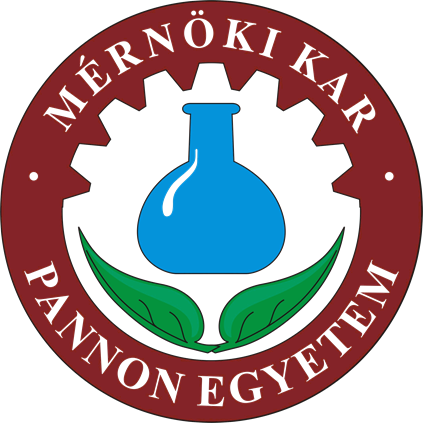 